To, The  sponsor Sir ANJAN GANGULI,
    SIR,I am Shashanka Naskar ,l am very greatful to you for giving me
financial support by your involuntary  donation which help to comfort
me.
So ,sir I want to continue  it.
Thanking you.
 Your faithfully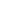 10:15 PM (13 hours ago)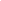 